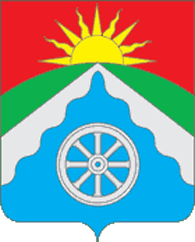 РОССИЙСКАЯ ФЕДЕРАЦИЯОРЛОВСКАЯ ОБЛАСТЬ АДМИНИСТРАЦИЯ ВЕРХОВСКОГО РАЙОНАРАСПОРЯЖЕНИЕ09 января 2024 года                                                                           №  01- р      п. ВерховьеОб объявлении о предстоящемформировании Общественной палаты Верховского района Орловской областиВ соответствии с Положением об Общественной палате Верховского района Орловской области, утвержденным решением Верховского районного Совета народных депутатов от 15.07.2014 г.  № 30/267-рс: 1. Объявить о предстоящем формировании Общественной палаты Верховского района Орловской области.2. Утвердить Перечень документов, представляемых кандидатом в состав Общественной палаты Верховского района Орловской области (Приложение 1).3. Утвердить форму Анкеты кандидата в члены Общественной палаты Верховского района Орловской области (Приложение 2).4. Установить, что документы, предусмотренные пунктом 2 настоящего распоряжения, представляются в период с 12 января 2024 года по 16 февраля 2024 года общественными объединениями и иными некоммерческими организациями, инициативными группами граждан, выдвинувшими кандидатов в члены Общественной палаты Верховского района Орловской области, и гражданами, выдвинувшимися в члены Общественной палаты Верховского района Орловской области в порядке самовыдвижения, в Администрацию Верховского района Орловской области по адресу: Орловская область, пгт. Верховье, ул. 7 Ноября, д. 6.5. Опубликовать объявление о предстоящем формировании Общественной палаты Верховского района Орловской области согласно приложению 3 к настоящему распоряжению в районной газете «Наше время» и на официальном сайте Верховского района www.adminverhov.ru.         6. Контроль за исполнением настоящего  распоряжения оставляю за собой.Глава  Верховского района                               В. А. ГладскихПриложение 1к распоряжению администрации Верховского районаот 09 января 2024 г. №  01- рПеречень документов,  представляемых кандидатом в состав Общественной палаты Верховского района Орловской области1. Заявление о согласии кандидата на утверждение его членом Общественной палаты (в заявлении указываются фамилия, имя, отчество, дата и место рождения, адрес места жительства, серия, номер и дата выдачи паспорта или документа, заменяющего паспорт гражданина, наименование органа, выдавшего паспорт или документ, заменяющий паспорт гражданина, номер телефона для связи с кандидатом);2. Копия решения организации о выдвижении кандидата в члены Общественной палаты;3. Документы о регистрации общественного объединения или некоммерческой организации, которые выдвигают кандидата;4. Краткая информация о деятельности организации;5. Анкета.Анкета кандидата в члены Общественной палаты Верховского района Орловской областиПриложение 3к распоряжению администрации Верховского районаот 09 января 2024 г. №  01- рОбъявление о начале формирования Общественной палаты Верховского района Орловской области          В соответствии с распоряжением главы Верховского района от 09 января 2024 г. №  01- р  «Об объявлении о предстоящем формировании Общественной палаты Верховского района Орловской области» Глава Верховского района объявляет о начале формирования Общественной палаты Верховского района Орловской области.Выдвижение кандидатов в состав Общественной палаты проводится общественными объединениями и иными некоммерческими организациями, инициативными группами граждан,  гражданами в порядке самовыдвижения в соответствии со статьей 10 Положения об Общественной палате Верховского района Орловской области, утверждённого Решением Верховского районного Совета народных депутатов от 15 июля 2014 года № 30/267-рс. Текст Положения опубликован в официальном печатном издании «Информационный Вестник Верховского района» 1 августа 2014 года и размещён на официальном Интернет-сайте района.Документы принимаются в период с 12 января 2024 года по 16 февраля 2024 года по адресу: Орловская область, пгт. Верховье, ул. 7 Ноября, д. 6.Телефоны для справок: 2-39-61, 2-33-41.Фамилия, имя, отчество кандидатаДата рождения кандидата (день, месяц, год)Гражданство кандидатаАдрес (наименование субъекта Российской Федерации, района, города, иного населенного пункта, улицы, номера дома и квартиры), по которому кандидат зарегистрирован по месту жительства в органах регистрационного учетаСведения о том, замещает ли кандидат государственные должности Российской Федерации и Орловской области в исполнительных органах государственной власти, должности государственной гражданской службы Российской Федерации и Орловской области, главы муниципальных образований Орловской области,  должности муниципальной службы или является депутатом представительных органов муниципальных образований (да/ нет)Сведения о том, членом какой политической партии является кандидат (не являюсь/ наименование политической партии) Сведения о том, привлекался ли кандидат к уголовной, административной ответственности (не привлекался/ привлекался )Сведения о том, имеет ли кандидат  задолженность по налогам (не имею/ имею)Сведения о том, являлся ранее кандидат членом Общественной палаты Верховского района Орловской области и основания прекращения такого членства (не являлся/ основания прекращения членства)Сведения о субъекте выдвижения кандидата (наименование общественного объединения, иной некоммерческой организации, выдвинувшей кандидата/ инициативная группа граждан/ самовыдвижение)Сведения о дате регистрации общественного объединения, иной некоммерческой организации, выдвинувшей кандидата (день, месяц, год)Сведения о том, выносилось ли и когда в отношении общественного объединения, иной некоммерческой организации, выдвинувшей кандидата, предупреждение в письменной форме о недопустимости осуществления экстремистской деятельности в соответствии с Федеральным законом от 25 июля 2002 года №114-ФЗ "О противодействии экстремистской деятельности" (не выносилось/ день, месяц, год вынесения предупреждения)Сведения о том, приостанавливалась ли в соответствии с Федеральным законом от 25 июля 2002 года №114-ФЗ "О противодействии экстремистской деятельности" деятельность общественного объединения, иной некоммерческой организации, выдвинувшей кандидата (не приостанавливалась/ приостанавливалась)                                     Дата                                                             Подпись кандидата:                                     Дата                                                             Подпись кандидата:                                     Дата                                                             Подпись кандидата: